Dear Prescribing Lead/Practice Manager,RE: Supporting GP practices with valproate prescribing reviewsThe risks of valproate prescribing are well documented and have been highlighted by the MHRA. Valproate: reminder of current Pregnancy Prevention Programme requirements; information on new safety measures to be introduced in the coming months - GOV.UK (www.gov.uk) The Commission on Human Medicines has advised that there should be greater scrutiny of the way valproate is prescribed and that further risk minimisation measures are required – in particular that two specialists should independently consider and document that there is no other effective or tolerated treatment for ALL patients aged under 55 years, including men.The mental health and neurology teams at Somerset Foundation Trust would like to review your patients currently prescribed valproate please complete the table below with your patient details to MedicinesManagement@somersetft.nhs.uk by Friday 29th September. If you have any queries please email MedicinesManagement@somersetft.nhs.uk or call (01823) 368265.Best wishes,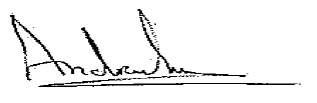 Andrew ProwseDirector of PharmacySomerset NHS Foundation TrustName of GP Practice: Name of GP Practice: Name of GP Practice: Name of GP Practice: Name of GP Practice: Name of GP Practice: Name of GP Practice: NameDate of BirthNHS NumberCurrent prescriptionIndication for valproateNamed GPNamed GP email addresse.g. Joe Bloggs01.02.1985123 456 7890Valproic acid 400mg BDManic episodes with bipolarDr Smithdrsmith@nhs.nete.g. Jane Bloggs02.03.1995123 456 7890Sodium valproate MR 500mg BDEpilepsyDr Browndrbrown@nhs.net